Boston Netball League Presents: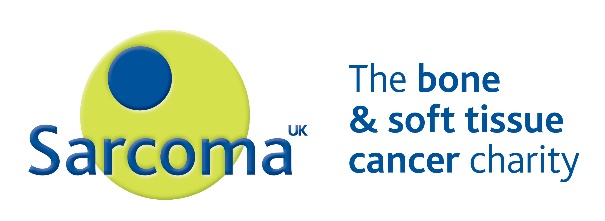 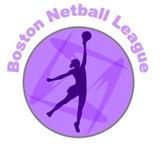 Boston Netball FestivalSunday 23rd June 2019, 10am – 4pm (Registration 09:20am)Peter Paine Performance Centre, Rosebery Avenue, Boston. PE21 7QR£40 entry fee per team (non-refundable)Ladies TournamentEntry Form*So that we can arrange teams into appropriate leagues, please indicate above your current playing level i.e. Regional, County, Local, Back to Netball, Social / Workplace, etc.Payments must be sent to:	(Sort Code) 30-97-95	(Account Number) 29277368* Important – Please let us know what your payment reference is so that we can identify you*Closing Date: 			Friday 31st MayForms should be returned to: 	netitude@btinternet.comName of Club:Number of Teams:Team Names:*Current League (& Division):Contact Name:Contact Email:Contact Phone:Kit Colour(s):Do you require an umpire:YES / NO		(additional payment of £40 per team)Payment Reference:			(use club/team name where appropriate)